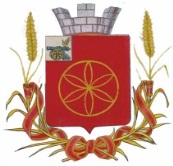 АДМИНИСТРАЦИЯ  МУНИЦИПАЛЬНОГО ОБРАЗОВАНИЯРУДНЯНСКИЙ РАЙОН СМОЛЕНСКОЙ ОБЛАСТИР А С П О Р Я Ж Е Н И Еот 30.08.2017 N 412-рО подготовке проекта планировки и проекта межевания территории для     строительства «Объектов инженерной инфраструктуры физкультурно-оздоровительного комплекса с бассейном в городе Рудне Руднянского района Смоленской области»      В соответствии с Градостроительным кодексом Российской Федерации, областной государственной программы «Развитие физической культуры и спорта в Смоленской области» на  2014 – 2020 годы, руководствуясь Федеральным законом от 06.10.2003 года № 131-ФЗ «Об общих принципах организации местного самоуправления в Российской Федерации», Уставом муниципального образования Руднянский район  Смоленской области:      1. Подготовить проект планировки и проект межевания территории для     строительства «Объектов инженерной инфраструктуры физкультурно-оздоровительного комплекса с бассейном в городе Рудне Руднянского района Смоленской области».      2. Подготовку проекта планировки и проекта межевания территории осуществить ООО «Алгоритм».      3. Контроль за исполнением настоящего распоряжения возложить на заместителя Главы   муниципального образования Руднянский район Смоленской области С.Е. Брич.И.п. Главы муниципального образованияРуднянский район Смоленской области                                               Э.Н. ФедоровИ. п. 